ГЛАВАСИБИРЦЕВСКОГО ГОРОДСКОГО ПОСЕЛЕНИЯПОСТАНОВЛЕНИЕ23 июля .                               пгт. Сибирцево                                          № 69В целях реализации Закона Приморского края от 15.05.2006г. № 360-КЗ «О порядке признания органами местного самоуправления Приморского края граждан малоимущими в целях предоставления им жилых помещений по договорам социального найма»,  руководствуясь  ст. 14, 49 Жилищного кодекса Российской Федерации,  Федеральным законом от 06.10.2003 № 131-ФЗ «Об общих принципах организации местного самоуправления в Российской Федерации», Уставом Сибирцевского городского поселенияПОСТАНОВЛЯЮ:Утвердить Положение о комиссии по признанию граждан малоимущими в целях предоставления им жилых помещений по договорам социального найма (приложение № 1).Утвердить состав  комиссии по признанию граждан малоимущими в целях предоставления им жилых помещений по договорам социального найма (приложение № 2). Постановление вступает в силу с момента подписания. Специалисту по программному обеспечению администрации Сибирцевского городского поселения Варгину Д.А. опубликовать настоящее постановление на официальном сайте администрации Сибирцевского городского поселения.Контроль исполнения настоящего постановления оставляю за собой.    Глава Сибирцевского    городского поселения                                                                                 А.Н. ШейкоПриложение № 1 к постановлению администрации Сибирцевского городского поселенияот «23» июля  2015г.  № 69Положение о комиссии по признанию граждан малоимущими в целях предоставления им жилых помещений по договорам социального найма1. Общие положения1.1. Комиссия по признанию граждан малоимущими (далее - комиссия) является постоянно действующим коллегиальным совещательным органом и создается при администрации Сибирцевского городского поселения  в целях определения размера дохода, приходящегося на каждого члена семьи, и стоимости имущества, находящегося в собственности членов семьи и подлежащего налогообложению, в целях признания граждан малоимущими и предоставления им по договорам социального найма жилых помещений муниципального жилищного фонда.1.2. Комиссия в своей деятельности руководствуется Конституцией РФ, Жилищным и  Семейным кодексами РФ, Законом Приморского края от 15.05.2006г. № 360-КЗ «О порядке признания органами местного самоуправления Приморского края граждан малоимущими в целях предоставления им жилых помещений по договорам социального найма» и настоящим Положением.1.3. Положение определяет задачи и компетенцию комиссии по признанию граждан малоимущими, круг решаемых вопросов и порядок работы.1.4. Положение о комиссии и ее персональный состав, а также изменения в составе комиссии утверждаются постановлением главы администрации Сибирцевского городского поселения.1.5. Принципами организации деятельности комиссии являются:- соблюдение прав и интересов граждан-заявителей;- ответственность должностных членов комиссии при осуществлении функций по исчислению размера дохода, приходящегося на каждого члена  семьи или одиноко проживающего гражданина и определения стоимости имущества, находящегося в собственности членов семьи или одиноко проживающего гражданина и подлежащего налогообложению для признания граждан малоимущими в целях постановки на учет в качестве нуждающихся в жилых помещениях и предоставления им жилых помещений по договорам социального найма. - доступность и открытость для граждан нормативных правовых актов, устанавливающих обязательные требования при проведении мероприятий для признания граждан малоимущими в целях постановки на учет в качестве нуждающихся в жилых помещениях и предоставления им жилых помещений по договорам социального найма.2. Задачи и компетенция комиссии2.1. Основными задачами комиссии являются:2.1.1. Обеспечение контроля в вопросах определения размера дохода, приходящегося на каждого члена семьи или одиноко проживающего гражданина, и стоимости имущества, находящегося в их собственности и подлежащего налогообложению, в целях признания граждан малоимущими и предоставления им по договорам социального найма жилых помещений муниципального жилищного фонда.2.1.2. Обеспечение реализации прав граждан, нуждающихся в жилых помещениях муниципального жилищного фонда, предоставляемых по договору социального найма, на постановку на учет как малоимущих на основе учета доходов граждан и стоимости принадлежащего им имущества.2.2. К компетенции комиссии относится рассмотрение заявлений и документов, представляемых гражданами, по следующим вопросам:2.2.1. Определение размера дохода, приходящегося на каждого члена семьи или одиноко проживающего гражданина и подлежащего налогообложению.2.2.2. Определение стоимости имущества, находящегося в собственности  членов семьи или одиноко проживающего гражданина и подлежащего налогообложению (далее - имущество), учитываемого в целях признания граждан малоимущими и предоставления им по договорам социального найма жилых помещений муниципального жилищного фонда.2.2.3. Признание граждан малоимущими.2.2.4. Переоценка доходов и стоимости имущества при предоставлении жилых помещений в целях подтверждения оснований для предоставления жилых помещений. 2.2.5. Проверка сведений, представляемых гражданами для признания малоимущими в целях постановки на учет.2.3. Приводимый в настоящем Положении перечень вопросов, входящих в компетенцию комиссии, не является исчерпывающим.3. Права комиссии и обязанности членов комиссии3.1. При рассмотрении вопросов комиссия имеет право:3.1.1. Принять положительное решение по рассматриваемому вопросу.3.1.2. Дать мотивированный отказ в удовлетворении просьбы (требования) заявителя.3.1.3. Отложить принятие решения до представления необходимых документов либо для дополнительного изучения вопроса.3.2. Для объективного решения вопросов запрашивать необходимые документы из соответствующих органов и организаций, от граждан и должностных лиц.3.3. Осуществлять иные действия, вытекающие из задач и полномочий комиссии.3.4. Члены комиссии обязаны:-  принимать участие в заседаниях комиссии. В случае если член комиссии по каким-либо причинам не может присутствовать на заседании, он обязан известить об этом секретаря комиссии;-   руководствоваться действующим законодательством при принятии решений;- соблюдать конфиденциальность при рассмотрении представленных гражданами документов.4. Организация работы комиссии4.1. Основной формой работы комиссии являются заседания. Члены комиссии работают в ее составе на общественных началах.4.2. Заседания жилищной комиссии  проводятся по мере необходимости, но не реже одного раза в месяц, и считаются правомочными, если на них присутствуют не менее половины членов жилищной комиссии.  Время заседания жилищной комиссии определяется председателем комиссии.4.3. Комиссия формируется в составе председателя, заместителя председателя, секретаря и членов комиссии. Секретарь участвует в  работе комиссии с правом голоса. 4.4. Решения комиссии принимается большинством голосов присутствующих на заседании членов комиссии. При равенстве голосов решающим является голос председателя комиссии.В случае отсутствия на заседании член комиссии вправе изложить свое мнение по рассматриваемым вопросам в письменной форме. Член комиссии, несогласный с решением комиссии, может выразить свое особое мнение, которое обязательно заносится в протокол.4.5. Заседание комиссии ведет председатель комиссии, а в его отсутствие - заместитель председателя комиссии. Председатель комиссии обеспечивает и контролирует выполнение решений комиссии, распределяет обязанности между членами комиссии.4.6. На заседании комиссии ведется протокол, в котором указываются:- дата и время заседания;- номер протокола;- наименование комиссии;- число членов комиссии и список присутствующих на заседании;- повестка дня;- краткое содержание рассматриваемых вопросов, принятое по ним решение с указанием голосов, поданных «за», «против» и «воздержавшихся»;- перечень документов, представленных заинтересованными лицами по соответствующим вопросам;- особое мнение членов комиссии по конкретным рассматриваемым делам.4.7. Протокол подписывается председателем комиссии, секретарем и членами комиссии, участвующими в заседании комиссии.4.8. Протокол комиссии ведется секретарем комиссии.На секретаря комиссии возлагается организация заседания комиссии, ведение необходимой переписки, оформление протоколов заседаний и других документов комиссии, направление выписок из протокола заседания заинтересованным лицам, сохранность материалов комиссии.4.9. Решение комиссии является рекомендательным актом, который является основанием для подготовки постановления главы администрации Сибирцевского городского поселения  и письменного ответа в адрес заявителя.4.10. Решение комиссии может быть обжаловано в судебном порядке в соответствии с действующим законодательством.Заключительные положения.5.1. Сроки и последовательность административных процедур по признанию граждан малоимущими в целях предоставления им по договорам социального найма жилых помещений муниципального жилищного фонда определяются административным регламентом, утверждаемым постановлением главы администрации Сибирцевского городского поселения.5.2.  Изменения и дополнения в настоящее Положение вносятся соответствующим постановлением главы администрации Сибирцевского городского поселения.                                                                                                                   Приложение № 2 к постановлению               администрации Сибирцевского городского поселенияот «23» июля  2015г. № 69Состав комиссиипо признанию граждан малоимущими в целях предоставления им жилых помещений по договорам социального найма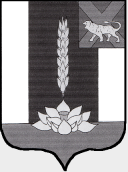 О комиссии по признанию граждан малоимущими в целях предоставления им жилых помещений по договорам социального найма № п/пФИОДолжностьДолжность1.Денисова Татьяна ВладимировнаВедущий специалист 2 разряда аппарата местной администрацииПредседатель комиссии2.Яровая Татьяна АлександровнаВедущий специалист 2 разряда аппарата местной администрацииЗаместитель председателя3.Шайко Светлана ВладимировнаСпециалист по земельным отношениям аппарата местной администрации Секретарь комиссии4.Работа Виктория ВладимировнаЮрист МКУ «ЦБЮКС» СГПЧлен комиссии5.Кондратьева Татьяна ГеоргиевнаЭкономист  «ЦБЮКС» СГПЧлен комиссии